Székesfehérvári Intézményi Központ
            8000  Székesfehérvár, Budai út 90.
            adószám: 15801924-2-07
            telefon: 22/511-311
            email: szik@szik.szekesfehervar.hu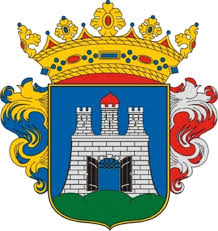 Tisztelt  Szülők!Felhívjuk a szíves figyelmét, hogy 2014. december 1-től Székesfehérvár valamennyi közoktatási intézményében egységesítjük a gyermekek tárgynapi étkezésének lemondását. Kérem, amennyiben gyermeke beteg, vagy egyéb ok miatt nem tud iskolába menni, úgy azt aznap reggel 8:30 óráig az iskola gazdasági ügyintézőjénél személyesen, telefonon, SMS-ben, vagye-mail-ben jelezni szíveskedjen. A reggel 8:30 óráig történő bejelentés alapján lehetőségük van az aznapi étkezés  módosítására. A hiányzás utáni első iskolai napon, szintén reggel 8:30 óráig kell bejelenteni gyermeke újbóli étkezési igényét. A szülő felelőssége a hiányzás időben történő jelzése. Ehhez kérjük az Önök együttműködését. Egyebekben az iskolai étkeztetéssel kapcsolatos eddigi szabályok nem változnak.Kérem, hogy bármilyen felmerülő kérdésével, bizalommal forduljon gazdasági ügyintézőnkhöz. A SZIK gazdasági ügyintézőjének neve és elérhetősége 7:00-15:00 között::Kulifai Tiborné  (Általános Iskola) 			06/70 66 99 252                                    Kósa Józsefné (Gimnázium)                                     06/70 66 99 255(Erre a számra várjuk az sms-t is.)Az étkezés lemondására, visszamondására az alábbi e-mail címen van lehetőség:etkezes.telekialt@szik.szekesfehervar.huetkezes.telekigim@szik.szekesfehervar.huSzékesfehérvár, 2016. december 01.                  						Tisztelettel:                      Eszéki Ágnes                          főigazgató